Сведения об использовании Контрольно-счетной палатой Жирятинского района средств Жирятинского муниципального района Брянской области за 6 месяцев 2021 года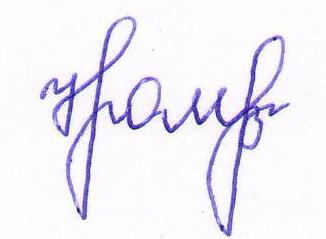  Председатель 		                		Н.В. ХромаяГлава по БКРазделПодразделЦелевая статьяНаименование целевой статьиВид расходаУтверждено на 2021 годИсполнено за 6 мес. 2021 год90601061000080050Обеспечение деятельности руководителя контрольно-счетного органа муниципального образования и его заместителей 100629,3327,490601061000080040Руководство и управление в сфере установленных функций органов местного самоуправления20013,65,490601061000080040Руководство и управление в сфере установленных функций органов местного самоуправления8000,40                                                                                    ВСЕГО                                                                                    ВСЕГО                                                                                    ВСЕГО                                                                                    ВСЕГО                                                                                    ВСЕГО                                                                                    ВСЕГО643,3332,8